Prawo do miłości.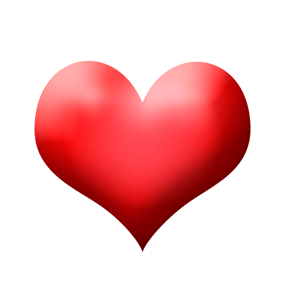 								Prawo do mieszkania									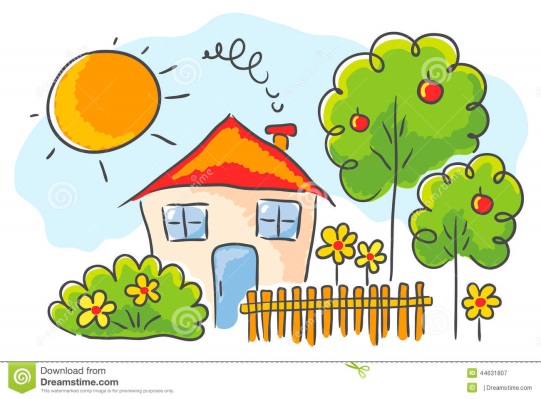 Prawo do zabawy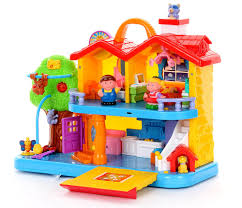 							Prawo do nauki, czytania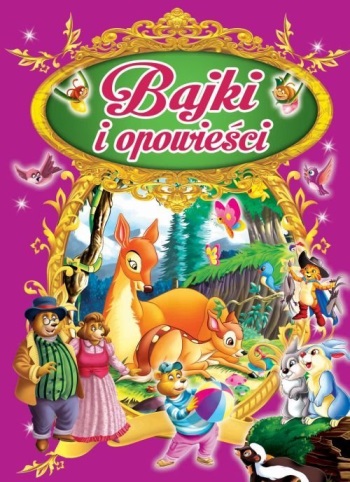 

Prawo do radości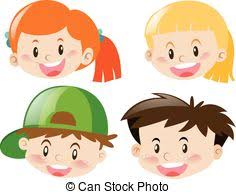 